Тема «Водоросли»                             Вариант 1.К низшим растениям относятся растения, которые:1) имеют побег; 2) имеют корни; 3) имеют тело – слоевище; 4) имеют всё, что перечислено ранее.2.Для водорослей характерны следующие признаки:1) имеют листья и стебли; 2) обитают в воде и цветут; 3) размножаются семенами; 4) имеют слоевище и ризоиды.3.Каких водорослей не существует:1) красные; 2) зелёные; 3) бурые; 4) синие.4.К одноклеточным зелёным водорослям относится:1) спирогира; 2) нителла; 3) хламидомонада; 4) порфира.5.Хроматофор – это:1) название водоросли; 2) большой хлоропласт; 3) орган передвижения водоросли; 4) большая вакуоль.6.По способу питания водоросли являются:1) автотрофами; 2) гетеротрофами; 3) оба способа питания характерны; 4) не подходит ни один из этих способов.7.Одноклеточная зелёная водоросль шаровидной формы:ульва; 2) нителла; 3) хламидомонада; 4) хлорелла.8. Почему хлореллу и спирогиру относят к низшим растениям:1) они обитают в водной среде; 2) в процессе жизнедеятельности они взаимодействуют со средой обитания; 3) в их клетках происходит фотосинтез; 4) их тело не имеет органов и тканей.9. Многоклеточные водоросли прикрепляются ко дну с помощью:1) корней; 2) корневища; 3) ризоидов; 4) слоевища.10. Водоросль поглощает воду и минеральные вещества:1) ризоидами; 2) листьями; 3) корнями; 4) всем телом.11.У зелёных водорослей хлорофилл находится:1) в хлоропластах; 2) в вакуолях; 3) в хроматофоре; 4) в цитоплазме.Подпиши части водоросли: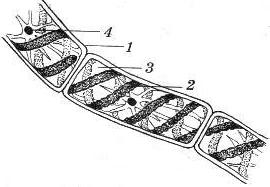 Тема «Водоросли»             Вариант 2.Наука о растениях называется:1) зоология; 2) микология; 3) ботаника; 4) анатомия.2.Водоросли относятся:1) к низшим растениям; 2) к высшим растениям; 3) могут относиться к обеим этим группам; 4) вообще не относятся к растениям.3.Ризоиды это:1) название растения; 2) вид корня; 3) органоид клетки; 4) нижняя разветвлённая часть слоевища, с помощью которой водоросли прикрепляются к субстрату.4.К зелёным водорослям относится:1) ламинария; 2) порфира; 3) улотрикс; 4) филлофора.5.Своё название хламидомонада получила потому, что:1) имеет грушевидную форму; 2) это простейший организм, покрытый оболочкой; 3) имеет два жгутика; 4) живёт в воде.6.К нитчатым зелёным водорослям относятся:1) ульва и нителла; 2) ламинария и цистозейра; 3) порфира и филлофора; 4) улотрикс и спирогира.7.Органоид, который помогает хламидомонаде двигаться к свету, называется:1)красный глазок; 2) ядро; 3) хроматофор; 4) вакуоли.8. Тело водорослей хламидомонады и хлореллы представлено:1) нитевидным слоевищем; 2) слоевищем, имеющим ризоиды; 3) слоевищем, не имеющим ризоидов; 4) одной клеткой.9.Тело многоклеточных водорослей состоит:1) корня и побега; 2) слоевища и ризоидов; 3) стебля и листьев; 4) мицелия.10. Какие водоросли способны жить на глубине 200м:1) бурые; 2) зелёные; 3) красные; 4) все группы водорослей.11.Какую водоросль называют «морской капустой»:1) нителлу; 2) ламинарию; 3) порфиру; 4) родимению.Подпиши части водоросли: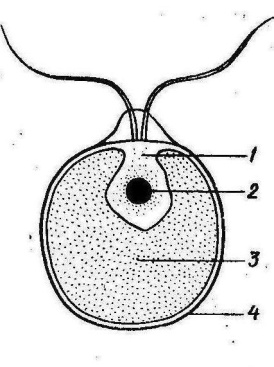 